Arcidiocesi di Agrigento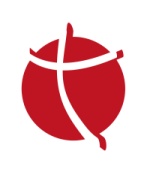 Centro per il Culto e la Liturgia ELENCO Ragazzi cammino di tipo catecumenaleSi attesta che i documenti: certificati di battesimo dei cresimandi sono stati trattenuti nell’archivio di questa Parrocchia. ____________, il _________________ 	 	 	 	 	 	 	 	 													  Il Parroco  	 	 	 	 	 	 						________________________								L  +   S 	 	 	 	 Comune  Parrocchia  Catechista  Cell.COGNOME NOME Luogo di nascita DataLuogo Battesino ParrocchiaData